虞二医党〔2021〕13号关于印发《绍兴市上虞第二人民医院医疗服务行业腐败问题专项整治工作方案》的通知各科室、社区卫生服务站：现将《绍兴市上虞第二人民医院医疗服务行业腐败问题专项整治工作方案》印发给你们，请认真贯彻落实。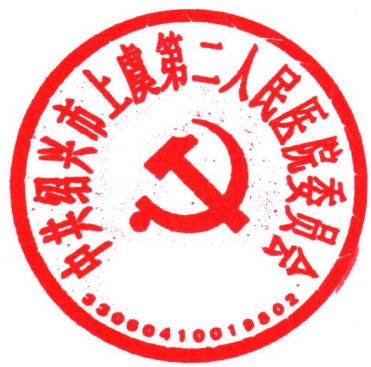 中共绍兴市上虞第二人民医院委员会2021年8月16日绍兴市上虞第二人民医院医疗服务行业腐败问题专项整治工作方案为深入贯彻落实区纪委、区卫健局关于《全区医疗服务行业腐败问题专项整治工作方案》虞纪发〔2021〕13号文件精神，持续纠治医疗服务行业腐败问题和不正之风，在纵深推进清廉上虞建设中打造清廉医院单元标杆，经医院党委研究决定，现就开展全院医疗服务行业腐败问题专项整治制定如下工作方案。一、目标任务根据中央、省、市、区纪委关于整治医疗领域腐败问题工作部署，结合纵深推进清廉上虞建设有关要求，深入实施清廉医院建设五年行动计划，以二级以上公立医院为重点，通过风险排查、线索起底、案件查办、警示教育、制度建设等系列组合拳，坚决纠治医疗服务行业腐败问题和不正之风，持续净化卫生健康系统政治生态、行业生态，为发展人民满意的卫生健康事业、高质量筑就建设“重要窗口”的人民健康防线提供坚强保障。二、工作原则（一）坚持党的领导。坚持贯彻落实新时代党的建设总要求，加强党对卫生健康工作的集中统一领导，加强公立医疗机构党的建设，压紧压实各级党风廉政建设主体责任，以腐败问题整治的扎实成效推动医院全面从严治党向基层延伸、向纵深发展。（二）坚持人民至上。牢固树立以人民为中心的卫生健康观，充分把握卫生健康事业的人民性、公益性，把腐败问题整治与解决群众“急难愁盼”问题紧密结合起来，让改革发展成果更多更公平惠及人民，切实提升群众获得感、幸福感、安全感。（三）坚持问题导向。紧盯医药购销、医疗服务、基建工程等重点领域和关键环节，深挖彻查医疗乱象背后的违规违纪违法行为，有什么问题就解决什么问题、什么问题突出就重点治理什么问题，提升整治工作针对性、实效性。（四）坚持标本兼治。注重把握系统性、整体性、协同性，既找准个性问题、也找准共性问题，既找准表面问题、也找准深层次问题，把腐败问题整治和解决体制性障碍、结构性矛盾、政策性问题统一起来，实现“惩、治、防”有效衔接，“破、改、立”有机结合。三、整治重点（一）重点岗位权力运行方面的问题。主要整治医院招标采购、药品耗材管理、基本建设、财务管理、人事安排、职称评定等环节中，公职人员利用职务便利谋取私利等问题。 （二）医疗服务方面群众反映强烈的问题。主要整治各科室（站）和医务人员违法违规执业（违规多点执业）、收受“红包”、术中加项、“持刀加价”、小病大治、重复检查、捆绑推销药品耗材等影响群众就医获得感的问题。（三）与医药企业（代表）不正当接触交往问题。主要整治医务人员收受医药企业（代表）“回扣”，接受吃请、安排旅游、报销费用、代发学术文章（代付费用）等问题，以及涉及商业贿赂、医商勾结等违法行为。（四）科研学术活动和协会（学会）管理方面问题。主要整治各科室（站）和医务人员假借学术会议、科研合作、技术支持、论文刊物、捐赠赞助等名义进行利益输送的问题。（五）违规兼职、经商办企业获取不正当利益方面的问题。主要整治医院公职人员违规在医药生产企业、流通企业、药店诊所、医药类研发机构、科技咨询机构兼职取酬，或通过持股、委托代持，或配偶、子女、特定关系人等在相关领域违规开办企业、持有股份等方式谋取不正当利益的问题。（六）医德医风方面的问题。主要整治各科室（站）和医务人员违反中央八项规定精神的突出问题和“四风”隐性变异问题，以及学术抄袭、论文造假、侵占他人成果、骗取科研补贴等学术不端问题。四、行动步骤和主要措施（一）宣传动员阶段（8月20日前）1.成立工作专班。医院成立工作专班，负责统筹协调指导全院整治工作；督促各科室（站）抓好落实。2.集中宣传教育。全院各科室（站）开展全员参与、全面覆盖的动员部署，释明形势、讲清政策、消除顾虑。宣传教育要坚持正面引导和反面警示相结合，深入剖析本系统、本单位近年来的违纪违法典型案例，以“身边事”警醒“身边人”，提升教育动员效果。3.开展谈心谈话。各科室（站）要坚持惩前毖后、治病救人方针，分层分岗、逐级逐人开展谈心谈话，耐心细致做好思想动员和政策宣讲，引导医务人员克服侥幸心理，主动讲清问题；各科室（站）负责人要认真履行第一责任人责任，带头与科室职工开展谈心谈话，以上率下形成浓厚氛围。（二）自查自纠阶段（8月底前）1.风险问题排查。医院纪委要围绕重要部门、重点岗位开展廉洁风险大排查，列出清单、内部公示，全面梳理党的十八大以来接受上级巡视巡察、督办督导、审计、专项检查等反馈问题的整改落实情况，查漏补缺、逐项销号。2.问题线索起底。医院纪委对党的十九大以来受理的医疗服务行业问题线索开展“大起底”，建立台帐、专人管理、动态更新、及时销号。对正在处置的问题线索要加大核查力度，对已了结的问题线索要及时开展“回头看”，对采用谈话函询方式了结、可查性较强的问题线索要复核复查。要聚焦近三年来线索反映集中、群众反映强烈的问题开展重点排查，确定一批可查性较强、成案几率较高的问题线索。3.主动说明问题。全院公职人员或医务人员对照六个方面整治重点，需要向组织主动说明问题的，应于8月30日前向医院纪委报告，准确把握主动说明问题的认定口径，精准运用监督执纪“四种形态”，对于确属主动投案说明问题的，依规依纪依法适用从宽政策，做到宽严相济、宽严有度。（三）集中整治阶段（9-10月）1.加强督导督办。医院纪委加大对各科室（站）专项整治工作的监督检查力度，加强重点问题线索督查督办；对重难点问题线索，可通过提级办理、交叉办理、联合办理等形式予以处置。医院党委将适时组织纪检监察、人事、临床、医务、医保、科研、财务、审计等力量，对专项整治推进情况开展联合检查督查。2.查办典型案件。区纪委区监委保持严厉惩治腐败高压态势，把十九大以来不收敛不收手、性质恶劣、反映强烈的问题线索作为核查重点，集中力量、集中时间查办一批典型案件，实现“三个效果”有机统一。要坚持行贿受贿一起查，会同公安、市场监管、税务等部门严厉打击给付“回扣”、捆绑推销药品耗材等商业贿赂行为，严格落实涉案药品耗材限制或中止挂网、采购以及披露失信信息等联合惩戒措施，持续形成有力震慑。 3.以巡察促整治。区卫生健康局严格落实国家卫生健康委大型医院巡查工作要求，在2022年前实现二级以上公立医院巡查全覆盖。区巡察机构选择全面从严治党工作相对薄弱的单位有针对性地开展巡察，着力发现并解决一批突出问题。（四）巩固提升阶段（11-12月）1.做好“以案促改”。坚持“三不”一体推进，在严厉惩治、形成震慑的同时，对典型案例进行通报曝光，强化“不敢”的氛围。用好工作建议、纪检监察建议等有效手段，督促各科室（站）把严惩腐败、严肃教育、严密制度紧密结合起来，做深做实警示教育，认真查摆管理漏洞、制度空隙、监管缺位等问题，强化风险防控，筑牢制度防火墙。2.加强结果运用。医院将专项整治工作情况作为党建考核、各科室（站）负责人考核、医疗资源分配、职称评聘、绩效考核评定以及评先评优的重要依据，对问题突出的实行“一票否决”。 3.系统总结评估。医院纪委要督查各科室（站）及时评估整治工作成效，查找不足、总结经验，及时巩固各阶段工作成果。医院纪检监察室负责汇总各科室（站）情况，经由医院纪委报送至上级相关纪检部门。五、工作要求（一）加强组织领导。医疗服务行业腐败问题专项整治作为医院当前一个阶段的重要工作任务，有力有效推动医院各科室（站）自觉扛起主体责任，各科室（站）负责人履行好第一责任人责任，以上率下推动整治工作有效开展。（二）归口集中管理。专项整治中涉及纪法方面的重要事项，由区纪委区监委逐级上报至省纪委省监委；涉及医疗改革、医疗政策、卫生监管等方面的重要事项，由区卫生健康局统一向省卫生健康委报送。工作专班要定期开展专题会商，集体研究工作进展情况，及时协调解决疑难问题。（三）加强统筹协调。坚持系统观念、运用系统思维，把专项整治工作和中央巡视整改、漠视和侵害群众利益问题专项治理、清廉医院建设等工作结合起来，贯通融合、一体推进、同频共振。要以全省数字化改革为契机，加强不同科室（站）的数据归集共享，探索数字监管有效路径，以数字化推进医院治理体系现代化。（四）注重常治长效。要发扬钉钉子精神和求真务实的工作作风，坚持把解决问题、推动事业发展作为衡量专项整治工作成效的根本标尺，做到问题不解决不松劲、解决不彻底不放手、群众不认可不罢休，久久为功、善作善成。　联系人：医院纪委章雪峰  联系电话：82676537黎炎  联系电话：82152359　　  　附件：1.绍兴市上虞第二人民医院医疗服务行业腐败问题专项整治工作专班组成人员及主要职责2.绍兴市上虞第二人民医院腐败问题专项整治有关人员主动说明问题情况汇总表3.绍兴市上虞第二人民医院腐败问题专项整治问题线索台帐4.绍兴市上虞第二人民医院腐败问题专项整治情况汇总表附件１绍兴市上虞第二人民医院医疗服务行业腐败问题专项整治工作专班组成人员及主要职责组成人员组　长：赵焕东副组长：岑杨章雪峰成　员：黎炎  周立锋  贺锋萍  严荣杰  马宏丽        李夏尧  俞振锋  金  剑  王  琛  吴友千工作专班办公室设在纪检监察室，章雪峰同志兼任办公室主任，工作专班负责专班日常工作。主要职责1.负责中央、中央纪委和省委、省纪委有关医疗领域腐败问题整治的重大决策部署的贯彻落实，研究具体贯彻意见；2.负责统筹协调全院医疗服务行业腐败问题专项治理各项工作，研究解决重要事项和重大问题；　　３.督促检查专项整治有关工作任务落实情况，及时了解存在问题和突出困难，对重点问题开展督查督办；４.根据工作需要，由组长或委托副组长召开专班工作会议，研判谋划阶段性工作形势和任务；５.按要求完成其他工作任务。附件２绍兴市上虞第二人民医院腐败问题专项整治有关人员主动说明问题情况汇总表填报人：　　　　　　　　　　　联系电话：　　　　　　　　　　审核人：说明：统计口径为专项整治工作启动以来截至填报日期的累计数据。附件３绍兴市上虞第二人民医院腐败问题专项整治问题线索台帐填报人：                     联系电话：                           审核人：说明：1.线索来源分为：信访举报、检举控告、巡视巡察、上级纪委监委交办、审计发现、政法机关移送、自行发现等；      2．统计口径为专项整治工作启动以来截至填报日期的累计数据。附件4　　　　　绍兴市上虞第二人民医院腐败问题专项整治情况汇总表填报人：                     联系电话：                           审核人：说明：1.“处理人员”中“其他”包括中层以下公职人员、非党员、非公职人员等；      2．“行政处罚”中仅填写对非党员、非公职人员的处理处罚人数；      3．统计口径为专项整治工作启动以来截至填报日期的累计数据。中共绍兴市上虞第二人民医院委员会文件绍兴市上虞第二人民医院办公室                2021年8月16日印发序号科室名称主动说明问题（情况）人数主动说明问题（情况）个数主动上交钱款（金额，单位：万元）／财物（数量）合计合计序号姓名职务线索摘要线索来源受理时间处置方式及结果整治工作项目科室类别（个数）科室类别（个数）科室类别（个数）科室类别（个数）处理人员（人数）处理人员（人数）处理人员（人数）四种形态运用（人数）四种形态运用（人数）四种形态运用（人数）四种形态运用（人数）四种形态运用（人数）行政处罚（人数）通报问题（个数）完善制度（个数）整治工作项目职能科室临床科室医技科室合计中层人员其他合计第一种形态第二种形态第三种形态第四种形态合计行政处罚（人数）通报问题（个数）完善制度（个数）